Об утверждении Правил землепользования и застройки Урмарского муниципального округа Чувашской РеспубликиВ соответствии со статьей 39 Градостроительного Кодекса Российской Федерации, статьей 28 Федерального закона от 06 октября 2003 года № 131-ФЗ «Об общих принципах организации местного самоуправления в Российской Федерации», статьей 20 Устава Урмарского муниципального округа, Собрание депутатов Урмарского муниципального округа Чувашской Республики решило:1. Утвердить Правила землепользования и застройки Урмарского муниципального округа Чувашской Республики в составе:Текстовая часть Правил землепользования и застройки Урмарского муниципального округа Чувашской Республики (Приложение №1);Карта градостроительного зонирования Правил землепользования и застройки Урмарского муниципального округа Чувашской Республики (Приложение №2);Карта зон с особыми условиями использования территорий Урмарского муниципального окрга Чувашской Республики (Приложение №3).2. Признать утратившими силу:Решение Собрания депутатов Арабосинского сельского поселения Урмарского района от 21 декабря 2017 г. № 62 «Об утверждении Правил землепользования и застройки Арабосинского сельского поселения Урмарского района Чувашской Республики, разработанных ООО «НПП «Инженер»;Решение Собрания депутатов Арабосинского сельского поселения Урмарского района от 27 июня 2018 г. №80 «О внесении изменений в решение Собрания депутатов Арабосинского сельского поселения Урмарского района Чувашской Республики от 21.12.2017 № 62 «Об утверждении Правила землепользования и застройки Арабосинского сельского поселения Урмарского района Чувашской Республики, разработанных ООО «НПП «Инженер»;Решение Собрания депутатов Арабосинского сельского поселения Урмарского района от 15.05. 2019 № 112 «О внесении изменений в решение Собрания депутатов Арабосинского сельского поселения Урмарского района Чувашской Республики от 21.12.2017 №62 «Об утверждении Правил землепользования и застройки Арабосинского сельского поселения Урмарского района Чувашской Республики, разработанных ООО «НПП «Инженер»;Решение Собрания депутатов Арабосинского сельского поселения Урмарского района от 15.05.2019 № 112а «О внесении изменений в решение Собрания депутатов Арабосинского сельского поселения Урмарского района Чувашской Республики от 31.07.2017 № 57 «Об утверждении Правил благоустройства территории Арабосинского сельского поселения Урмарского района Чувашской Республики»;Решение №118 от 02.10.2019 г. О внесении изменений в решение Собрания депутатов Арабосинского сельского поселения Урмарского района Чувашской Республики от 21.12.2017 № 62 «Об утверждении Правила землепользования и застройки Арабосинского сельского поселения Урмарского района Чувашской Республики, разработанных ООО «НПП «Инженер»;Решение Собрания депутатов Арабосинского сельского поселения Урмарского района от 11.09.2020 №152 «О внесении изменений в решение Собрания депутатов Арабосинского сельского поселения Урмарского района Чувашской Республики от 21.12.2017 № 62 «Об утверждении Правила землепользования и застройки Арабосинского сельского поселения Урмарского района Чувашской Республики, разработанных ООО «НПП «Инженер»;Решение Собрания депутатов Арабосинского сельского поселения Урмарского района от 06.04.2021 № 31 «О внесении изменений в решение Собрания депутатов Арабосинского сельского поселения Урмарского района Чувашской Республики от 21.12.2017 № 62 «Об утверждении Правила землепользования и застройки Арабосинского сельского поселения Урмарского района Чувашской Республики, разработанных ООО «НПП «Инженер»;Решение Собрания депутатов Арабосинского сельского поселения Урмарского района от 01.08.2023 г. №С-14/4 «О внесении изменений в Правила землепользования и застройки Арабосинского сельского поселения Урмарского района Чувашской Республики»;Решение Собрания депутатов Бишевского сельского поселения Урмарского района от 23 августа 2017г. № 63 «О внесении изменений в решение Собрание депутатов Бишевского сельского поселения Урмарского района Чувашской Республики № 60 от 17.12.2012 года «Об утверждении Правила землепользования и застройки Бишевского сельского поселения Урмарского района Чувашской Республики»;2.1) решение Собрания депутатов Бишевского сельского поселения Урмарского района от 01.10.2021 №40 «О внесении изменений в решение Собрания депутатов Бишевского сельского поселения Урмарского района Чувашской Республики от 23.08.2017 № 63 «Об утверждении Правила землепользования и застройки Бишевского сельского поселения Урмарского района Чувашской Республики»;Решение Собрания депутатов Бишевского сельского поселения Урмарского района от 21.05.2019 № 117 " О внесении изменений в решение Собрания депутатов Бишевского сельского поселения Урмарского района Чувашской Республики от 23.08.2017 № 63 «Об утверждении Правила землепользования и застройки Бишевского сельского поселения Урмарского района Чувашской Республики"»;Решение Собрания депутатов Бишевского сельского поселения Урмарского района от 05.08.2022 № 68 «О внесении изменений в решение Собрания депутатов Бишевского сельского поселения Урмарского района Чувашской Республики от 23.08.2017 № 63 «Об утверждении Правил землепользования и застройки Бишевского сельского поселения Урмарского района Чувашской Республики»;Решение Собрания депутатов Бишевского сельского поселения Урмарского района от 10 августа 2018 г. № 90 «О внесении изменений в решение Собрания депутатов Бишевского сельского поселения Урмарского района Чувашской Республики от 23.08.2017 № 63 «Об утверждении Правила землепользования и застройки Бишевского сельского поселения Урмарского района Чувашской Республики»;Решение Собрания депутатов Бишевского сельского поселения Урмарского района от 26 апреля 2019 г. № 115 «О внесении изменений в решение Собрания депутатов Бишевского сельского поселения № 71 от 07.12.2017 г. «Об утверждении Правил благоустройства территории Бишевского сельского поселения Урмарского района Чувашской Республики в новой редакции»;Решение Собрания депутатов Бишевского сельского поселения Урмарского района от 10.12.2019 № 130 «О внесении изменений в решение Собрания депутатов Бишевского сельского поселения Урмарского района Чувашской Республики от 23.08.2017 №63 «Об утверждении Правила землепользования и застройки Бишевского сельского поселения Урмарского района Чувашской Республики»;Решение Собрания депутатов Бишевского сельского поселения Урмарского района от 15.07.2019 № 119 " О внесении изменений в решение Собрания депутатов Бишевского сельского поселения Урмарского района Чувашской Республики от 23.08.2017 № 63 «Об утверждении Правила землепользования и застройки Бишевского сельского поселения Урмарского района Чувашской Республики»;Решение Собрания депутатов Большечакинского сельского поселения Урмарского района от 10 сентября 2018 г. №72 «Об утверждении Правил землепользования и застройки Большечакинского сельского поселения Урмарского района Чувашской Республики, разработанных ООО «Земля»;Решение Собрания депутатов Большечакинского сельского поселения Урмарского района от 02.04.2019 № 93 «О внесении изменений в Правила землепользования и застройки Большечакинского сельского поселения Урмарского района Чувашской Республики от 10.09.2018 № 72«Об утверждении Правила землепользования и застройки Большечакинского сельского поселения Урмарского района Чувашской Республики, разработанных ООО «Земля»;Решение Собрания депутатов Большечакинского сельского поселения Урмарского района от 11.03. 2020 № 128 «О внесении изменений в Правила землепользования и застройки Большечакинского сельского поселения Урмарского района Чувашской Республики от 10.09.2018 № 72«Об утверждении Правила землепользования и застройки Большечакинского сельского поселения Урмарского района Чувашской Республики, разработанных ООО «Земля»;Решение Собрания депутатов Большечакинского сельского поселения Урмарского района от 12.10 2021 № 47 «О внесении изменений в решение Собрания депутатов Большечакинского сельского поселения Урмарского района Чувашской Республики от 10.09.2018 № 72 «Об утверждении Правила землепользования и застройки Большечакинского сельского поселения Урмарского района Чувашской Республики»;Решение Собрания депутатов Большечакинского сельского поселения Урмарского района от 19 .11. 2021 № 51 «О внесении изменений в Правила землепользования и застройки Большечакинского сельского поселения Урмарского района Чувашской Республики»;Решение Собрания депутатов Большечакинского сельского поселения Урмарского района от 21 .09. 2022 № 86 «О внесении изменений в решение Собрания депутатов Большечакинского сельского поселения Урмарского района Чувашской Республики от 10 сентября 2018 г. №72 «Об утверждении Правил землепользования и застройки Большечакинского сельского поселения Урмарского района Чувашской Республики, разработанных ООО «Земля »;Решение Собрания депутатов Большеяниковского сельского поселения Урмарского района от 18.09.2017 №50 «Об утверждении Правил землепользования и застройки Большеяниковского сельского поселения Урмарского района Чувашской Республики»;Решение Собрания депутатов Большеяниковского сельского поселения Урмарского района от 08 августа 2018 г. № 92 «О внесении изменений в решение Собрания депутатов Большеяниковского сельского поселения Урмарского района Чувашской Республики от 18.09.2017 № 50 «Об утверждении Правил землеполь-зования и застройки Большеяниковского сельского поселения Урмарского района Чувашской Республики»;Решение Собрания депутатов Большеяниковского сельского поселения Урмарского района от 25.04.2019 № 124 «О внесении изменений в решение Собрания депутатов Большеяниковского сельского поселения Урмарского района Чувашской Республики от 18.09.2017 № 50 «Об утверждении Правил землеполь-зования и застройки Большеяниковского сельского поселения Урмарского района Чувашской Республики»;Решение Собрания депутатов Большеяниковского сельского поселения Урмарского района от 5.11.2019 № 138 «О внесении изменений в решение Собрания депутатов Большеяниковского сельского поселения Урмарского района Чувашской Республики от 18.09.2017 № 50 «Об утверждении Правил землеполь-зования и застройки Большеяниковского сельского поселения Урмарского района Чувашской Республики»;Решение Собрания депутатов Большеяниковского сельского поселения Урмарского района от 29.04.2020 № 155 «О внесении изменений в решение Собрания депутатов Большеяниковского сельского поселения Урмарского района Чувашской Республики от 18.09.2017 №50 «Об утверждении Правил землепользования и застройки Большеяниковского сельского поселения Урмарского района Чувашской Республики»;Решение Собрания депутатов Ковалинского сельского поселения Урмарского района от 04.09.2017 № 45 «Об утверждении Правила землепользования и застройки Ковалинского сельского поселения Урмарского района Чувашской Республики»;Решение Собрания депутатов Ковалинского сельского поселения Урмарского района от 13 декабря 2018 года № 79 «О внесении изменений в Правила землепользования и застройки Ковалинского сельского поселения в части градостроительного зонирования»;Решение Собрания депутатов Ковалинского сельского поселения Урмарского района от 14.07.2019 №113 «О внесении изменений в решение Собрания депутатов Ковалинского сельского поселения Урмарского района Республики от 27.02.2017 №35 «Об утверждении Правила землепользования и застройки Ковалинского сельского поселения Урмарского района Чувашской Республики»;Решение Собрания депутатов Ковалинского сельского поселения Урмарского района от 19.11.2019 №122 «О внесении изменений в решение Собрания депутатов Ковалинского сельского поселения Урмарского района Чувашской Республики от 27.02.2017 № 35 «Об утверждении Правила землепользования и застройки Ковалинского сельского поселения Урмарского района Чувашской Республики»;Решение Собрания депутатов Ковалинского сельского поселения Урмарского района от 12.05.2020 № 141 «О внесении изменений в решение Собрания депутатов Ковалинского сельского поселения Урмарского района Чувашской Республики от 27.02.2017 №35 «Об утверждении Правил землепользования и застройки Ковалинского сельского поселения Урмарского района Чувашской Республики»;Решение Собрания депутатов Ковалинского сельского поселения Урмарского района от 21.09.2021 № 42.2 «О внесении изменений в решение Собрания депутатов Ковалинского сельского поселения Урмарского района Чувашской Республики от 04.09.2017 № 45 «Об утверждении Правила землепользования и застройки Ковалинского сельского поселения Урмарского района Чувашской Республики»;Решение Собрания депутатов Ковалинского сельского поселения Урмарского района от 17.06.2022 № 62 «О внесении изменений в Правила землепользования и застройки Ковалинского сельского поселения Урмарского района Чувашской Республики, утвержденные решением Собрания депутатов Ковалинского сельского поселения Урмарского района Чувашской Республики от 04.09.2017 № 45»;Решение Собрания депутатов Кудеснерского сельского поселения от 20 июля 2018 года № 85 «Об утверждении Правила землепользования и застройки Кудеснерского сельского поселения Урмарского района Чувашской Республики»;Решение Собрания депутатов Кудеснерского сельского поселения Урмарского района от 06.12.2018 № 100 «О внесении изменений в решение Собрания депутатов Кудеснерского сельского поселения от 20 июля 2018 года № 85 «Об утверждении Правила землепользования и застройки Кудеснерского сельского поселения Урмарского района Чувашской Республики»;Решение Собрания депутатов Кудеснерского сельского поселения Урмарского района от 22.02.2019 № 106 «О внесении изменений в решение Собрания депутатов Кудеснерского сельского поселения Урмарского района Чувашской Республики от 16 января 2017 года № 41«Об утверждении Правила землепользования и застройки Кудеснерского сельского поселения Урмарского района Чувашской Республики»;Решение Собрания депутатов Кудеснерского сельского поселения Урмарского района от 24.12.2019 № 127 «О внесении изменений в решение Собрания депутатов Кудеснерского сельского поселения Урмарского района Чувашской Республики от 16.01.2017 № 41 «Об утверждении Правила землепользования и застройки Кудеснерского сельского поселения Урмарского района Чувашской Республики, разработанных ООО «ЗЕМЛЯ»;Решение Собрания депутатов Кудеснерского сельского поселения Урмарского района от 13.01.2021 № 23 «О внесении изменений в решение Собрания депутатов Кудеснерского сельского поселения Урмарского района Чувашской Республики от 16.01.2017 № 41 «Об утверждении Правила землепользования и застройки Кудеснерского сельского поселения Урмарского района Чувашской Республики, разработанных ООО «ЗЕМЛЯ»;Решение Собрания депутатов Кудеснерского сельского поселения Урмарского района от 28.10.2021 № 45 «О внесении изменений в решение Собрания депутатов Кудеснерского сельского поселения Урмарского района Чувашской Республики от 16.01.2017 № 41 «Об утверждении Правила землепользования и застройки Кудеснерского сельского поселения Урмарского района Чувашской Республики, разработанных ООО «ЗЕМЛЯ»;Решение Собрания депутатов Кульгешского сельского поселения Урмарского района от 20.12.2012 г. №60 «Об утверждении Правил землепользования и застройки в Кульгешском сельском поселении Урмарского района Чувашской Республики»;Решение Собрания депутатов Кульгешского сельского поселения № 43 от 18.01.2017г. «О внесении изменений в Правила землепользования и застройки в Кульгешском сельском поселении Урмарского района Чувашской Республики"»;Решение Собрания депутатов Кульгешского сельского поселения Урмарского района от 29.08.2017 № 53 «О внесении изменений в Правила землепользования и застройки в Кульгешском сельском поселении Урмарского района Чувашской Республики»;Решение Собрания депутатов Кульгешского сельского поселения Урмарского района от 18 июля 2018года № 76 «О внесении изменений в решение Собрания депутатов Кульгешского сельского поселения Урмарского района Чувашской Республики от 29.08.2017 № 53 «О внесении изменений в Правила землепользования и застройки в Кульгешском сельском поселении Урмарского района Чувашской Республики»;Решение Собрания депутатов Кульгешского сельского поселения Урмарского района от 30.04.2019 № 96 «О внесении изменений в решение Собрания депутатов Кульгешского сельского поселения Урмарского района Чувашской Республики от 29.08.2017 № 53 «О внесении изменений в Правила землепользования и застройки в Кульгешском сельском поселении Урмарского района Чувашской Республики»;Решение Собрания депутатов Кульгешского сельского поселения Урмарского района от 30.12.2019 № 119 «О внесении изменений в решение Собрания депутатов Кульгешского сельского поселения Урмарского района Чувашской Республики от 29.08.2017 № 53 «О внесении изменений в Правила землепользования и застройки в Кульгешском сельском поселении Урмарского района Чувашской Республики»;Решение Собрания депутатов Кульгешского сельского поселения Урмарского района от 12.04.2021 № 30 «О внесении изменений в решение Собрания депутатов Кульгешского сельского поселения Урмарского района Чувашской Республики от 29.08.2017 № 53 «О внесении изменений в Правила землепользования и застройки в Кульгешском сельском поселении Урмарского района Чувашской Республики»;Решение Собрания депутатов Кульгешского сельского поселения Урмарского района от 11.05.2022 № 66 «О внесении изменений в решение Собрания депутатов Кульгешского сельского поселения Урмарского района Чувашской Республики от 29.08.2017 № 53 «О внесении изменений в Правила землепользования и застройки в Кульгешском сельском поселении Урмарского района Чувашской Республики»;Решение Собрания депутатов Кульгешского сельского поселения Урмарского района от 28.09.2022 №79 «О внесении изменений в решение Собрания депутатов Кульгешского сельского поселения Урмарского района Чувашской Республики от 29.08.2017 № 53 «О внесении изменений в Правила землепользования и застройки в Кульгешском сельском поселении Урмарского района Чувашской Республики»;Решение Собрания депутатов Мусирминского сельского поселения Урмарского района от 29.09.2017 №62 «Об утверждении Правила землепользования и застройки Мусирминского сельского поселения Урмарского района Чувашской Республики»;Решение Собрания депутатов Мусирминского сельского поселения Урмарского района 12.04.2018 г. №79 "О внесения изменений в Правила землепользования и застройки Мусирминского сельского поселения Урмарского района Чувашской Республики"Решение Собрания депутатов Мусирминского сельского поселения Урмарского района №84 от 04.07.2018 г. "О внесении изменений в решение Собрания депутатов Мусирминского сельского поселения Урмарского района Чувашской Республики от 29.09.2017 № 62 «Об утверждении Правила землепользования и застройки Мусирминского сельского поселения Урмарского района Чувашской Республики»Решение Собрания депутатов Мусирминского сельского поселения Урмарского района от 22.02.2019 г. №102 "О внесении изменений в решение Собрания депутатов Мусирминского сельского поселения Урмарского района №62 от 29.09.2017 «Об утверждении Правил землепользования на территории Мусирминского сельского поселения Урмарского района»Решение Собрания депутатов Мусирминского сельского поселения Урмарского района от 17.01.2020 г. №134 "О внесении изменений в решение Собрания депутатов Мусирминского сельского поселения Урмарского района Чувашской Республики от 29.09.2017 №62 «Об утверждении Правила землепользования и застройки Мусирминского сельского поселения Урмарского района Чувашской Республики»Решение Собрания депутатов Мусирминского сельского поселения Урмарского района №141 от 25.03.2020 г. "О внесении изменений в решение Собрания депутатов Мусирминского сельского поселения Урмарского района Чувашской Республики от 29.09.2017 №62 «Об утверждении Правила землепользования и застройки Мусирминского сельского поселения Урмарского района Чувашской Республики»Решение Собрания депутатов от 10.11.2021 г. №37 "О внесени в Правила землепользования и застройки Мусирминского сельского поселения Урмарского района Чувашской Республики, утвержденные решением Собрания депутатов Мусирминского сельского поселения Урмарского района №62 от 29.09.2017 г."Решение Собрания депутатов Староурмарского сельского поселения Урмарского района от 25.12.2017 №61 «Об утверждении Правила землепользования и застройки Староурмарского сельского поселения Урмарского района Чувашской Республики»;Решение Собрания депутатов Староурмарского сельского поселения Урмарского района №С-14/12 от 01.08.2023 «О внесении изменений в Правила землепользования и застройки Староурмарского сельского поселения Урмарского района Чувашской Республики»;Решение № 86 от 26.09.2018 "О внесении изменений в решение Собрания депутатов Староурмарского сельского поселения Урмарского района Чувашской Республики от 25.12.2017 № 61 «Об утверждении Правила землепользования и застройки Староурмарского сельского поселения Урмарского района Чувашской Республики»;Решение № 105 от 11.06.2019 "О внесении изменений в решение Собрания депутатов Староурмарского сельского поселения Урмарского района Чувашской Республики от 25.12.2017 № 61 «Об утверждении Правила землепользования и застройки Староурмарского сельского поселения Урмарского района Чувашской Республики»Решение №107 от 22.07.2019 "О внесении изменений в решение Собрания депутатов Староурмарского сельского поселения Урмарского района Чувашской Республики от 25.12.2017 № 61 «Об утверждении Правила землепользования и застройки Староурмарского сельского поселения Урмарского района Чувашской Республики»Решение №34 от 10.06.2021 О внесении изменений в решение Собрания депутатов Староурмарского сельского поселения Урмарского района Чувашской Республики от 25.12.2017 № 61 «Об утверждении Правила землепользования и застройки Староурмарского сельского поселения Урмарского района Чувашской Республики»Решение № 44 от 18.11.2021"О внесении изменений в решение Собрания депутатов Староурмарского сельского поселения Урмарского района Чувашской Республики от 25.12.2017 №61 «Об утверждении Правила землепользования и застройки Староурмарского сельского поселения Урмарского района Чувашской Республики»Решение Собрания депутатов Тегешевского сельского поселения Урмарского района от 06.07.2017 №70 «Об утверждении «Правила землепользования и застройки Тегешевского сельского поселения Урмарского района Чувашской Республики»;Решение Собрания депутатов Тегешевского сельского поселения от 29.06.2018 №108 «О внесении изменений в решение Собрания депутатов Тегешевского сельского поселения Урмарского района Чувашской Республики от 06.07.2017 №70 «Об утверждении «Правила землепользования и застройки Тегешевского сельского поселения Урмарского района Чувашской Республики»;Решение Собрания депутатов Тегешевского сельского поселения от 28.03.2019 №143 «О внесении изменений в решение Собрания депутатов Тегешевского сельского поселения Урмарского района Чувашской Республики от 06.07.2017 №70 «Об утверждении «Правила землепользования и застройки Тегешевского сельского поселения Урмарского района Чувашской Республики»;Решение «Собрания депутатов Тегешевского сельского поселения от 24.05.2019 №151 «О внесении изменений в решение Собрания депутатов Тегешевского сельского поселения Урмарского района Чувашской Республики от 06.07.2017 №70 «Об утверждении Правила землепользования и застройки Тегешевского сельского поселения Урмарского района Чувашской Республики»;Решение Собрания депутатов Тегешевского сельского поселения от 15.05.2020 №182 «О внесении изменений в решение Собрания депутатов Тегешевского сельского поселения Урмарского района Чувашской Республики от 06.07.2017 №70 «Об утверждении Правила землепользования и застройки Тегешевского сельского поселения Урмарского района Чувашской Республики»;Решение Собрания депутатов Тегешевского сельского поселения от 31.07.2020 №186 «О внесении изменений в решение Собрания депутатов Тегешевского сельского поселения Урмарского района Чувашской Республики от 06.07.2017 №70 «Об утверждении Правила землепользования и застройки Тегешевского сельского поселения Урмарского района Чувашской Республики»;Решение Собрания депутатов Тегешевского сельского поселения от 27.08.2020 №193 «О внесении изменений в решение Собрания депутатов Тегешевского сельского поселения Урмарского района Чувашской Республики от 06.07.2017 №70 «Об утверждении Правила землепользования и застройки Тегешевского сельского поселения Урмарского района Чувашской Республики»;Решение Собрания депутатов Тегешевского сельского поселения от 30.04.2021 №28 «О внесении изменений в решение Собрания депутатов Тегешевского сельского поселения Урмарского района Чувашской Республики от 06.07.2017 №70 «Об утверждении Правила землепользования и застройки Тегешевского сельского поселения Урмарского района Чувашской Республики»;Решение Собрания депутатов Тегешевского сельского поселения от 08.09.2021 №39 «О внесении изменений в решение Собрания депутатов Тегешевского сельского поселения Урмарского района Чувашской Республики от 06.07.2017 №70 «Об утверждении Правила землепользования и застройки Тегешевского сельского поселения Урмарского района Чувашской Республики»;Решение Собрания депутатов Урмарского городского поселения Урмарского района Чувашской Республики от 29.12.2017 № 118 «Об утверждении Правил землепользования и застройки Урмарского городского поселения Урмарского района Чувашской Республики, разработанных ООО «НПП «Инженер»»;Решение Собрания депутатов Урмарского городского поселения Урмарского района Чувашской Республики от 02.04.2019 № 173 «О внесении изменений в Правила землепользования и застройки Урмарского городского поселения Урмарского района Чувашской Республики»;Решение Собрания депутатов Урмарского городского поселения Урмарского района Чувашской Республики от 30.04.2019 № 177 «О внесении изменений в Правила землепользования и застройки Урмарского городского поселения Урмарского района Чувашской Республики»;Решение Собрания депутатов Урмарского городского поселения Урмарского района Чувашской Республики от 25.03.2020 № 219 «О внесении изменений в Правила землепользования и застройки Урмарского городского поселения Урмарского района Чувашской Республики»;Решение Собрания депутатов Урмарского городского поселения Урмарского района Чувашской Республики №234 от 10.08.2020 «О внесении изменений в Правила землепользования и застройки Урмарского городского поселения Урмарского района Чувашской Республики»;Решение Собрания депутатов Урмарского городского поселения Урмарского района Чувашской Республики №47 от 20.08.2021 «О внесении изменений в Правила землепользования и застройки Урмарского городского поселения Урмарского района Чувашской Республики»;Решение Собрания депутатов Урмарского городского поселения Урмарского района Чувашской Республики от 10.03.2022 № 67 «О внесении изменений в Правила землепользования и застройки Урмарского городского поселения Урмарского района Чувашской Республики»;Решение Собрания депутатов Урмарского городского поселения Урмарского района Чувашской Республики от 28.06.2022 № 73 «О внесении изменений в Правила землепользования и застройки Урмарского городского поселения Урмарского района Чувашской Республики»;Решение Собрания депутатов Урмарского городского поселения Урмарского района Чувашской Республики от 01.08.2023 № С-14/2 «О внесении изменений в Правила землепользования и застройки Урмарского городского поселения Урмарского района Чувашской Республики»;Решение Собрания депутатов Челкасинского сельского поселения Урмарского района от 15.07.2017 №52 «Об утверждении «Правила землепользования и застройки Челкасинского сельского поселения Урмарского района Чувашской Республики»;Решение Собрания депутатов Челкасинского сельского поселения Урмарского района №76 от 13.08.2018 года «О внесении изменений в решение Собрания депутатов Челкасинского сельского поселения от 15.07.2017 №52 "Об утверждении Правила землепользования и застройки Челкасинского сельского поселения Урмарского района Чувашской Республики»;Решение Собрания депутатов Челкасинского сельского поселения Урмарского района №99 от 22.02.2019 г. «О внесении изменений в Правила землепользования и застройки Челкасинского сельского поселения Урмарского района Чувашской Республики»;Решение Собрания депутатов Челкасинского сельского поселения Урмарского района №143 от 28.04.2020 «О внесении изменений в решение Собрания депутатов Челкасинского сельского поселения Урмарского района Чувашской Республики от 15.07.2017 г. №52 «Об утверждении Правила землепользования и застройки Челкасинского сельского поселения Урмарского района Чувашской Республики, разработанные ООО «Земля»;Решение Собрания депутатов Челкасинского сельского поселения Урмарского района №44 от 08.11.2021 года «О внесении изменений в Правила землепользования и застройки Челкасинского сельского поселения Урмарского района Чувашской Республики»;Решение Собрания депутатов Челкасинского сельского поселения Урмарского района №64 от 30.05.2022 «О внесении изменений в Правила землепользования и застройки Челкасинского сельского поселения Урмарского района Чувашской Республики"»;Решение Собрания депутатов Чубаевского сельского поселения Урмарского района от 14 августа 2018 № 94 «Об утверждении Правил землепользования и застройки Чубаевского сельского поселения Урмарского района Чувашской Республики, разработанных ООО «Земля»;Решение Собрания депутатов от 24.05.2019 г. №120 «О внесении изменений в решение Собрания депутатов Чубаевского сельского поселения Урмарского района Чувашской Республики от 14.08.2018 г. № 94 «Об утверждении Правила землепользования и застройки Чубаевского сельского поселения Урмарского района Чувашской Республики»;Решение Собрания депутатов от 19.12.2019 г. №143 «О внесении изменений в решение Собрания депутатов Чубаевского сельского поселения Урмарского района Чувашской Республики от 14.08.2018 г. № 94 «Об утверждении Правила землепользования и застройки Чубаевского сельского поселения Урмарского района Чувашской Республики»;Решение Собрания депутатов от 22.10.2021 № 41 «О внесении изменений в Правила землепользования и застройки Чубаевского сельского поселения Урмарского района Чувашской Республики»;Решение Собрания депутатов от 06.09.2022 № 70 «О внесении изменений в решение Собрания депутатов Чубаевского сельского поселения Урмарского района Чувашской Республики от 14 августа 2018 года №94 «Об утверждении Правил землепользования и застройки Чубаевского сельского поселения Урмарского района Чувашской Республики, разработанных ООО «Земля»;Решение Собрания депутатов Шигалинского сельского поселения Урмарского района от 04.02.2020 № 143 «Об утверждении Правил землепользования и застройки Шигалинского сельского поселения Урмарского района Чувашской Республики»;Решение Собрания депутатов Шигалинского сельского поселения Урмарского района от 13.09.2021 № 34 «О внесении изменений в решение Собрания депутатов Шигалинского сельского поселения Урмарского района Чувашской Республики от 04.02.2020 № 143 «Об утверждении Правил землепользования и застройки Шигалинского сельского поселения Урмарского района Чувашской Республики»;Решение Собрания депутатов Шихабыловского сельского поселения Урмарского района от 15.12.2022 №83 «Об утверждении Правил землепользования и застройки Шихабыловского сельского поселения Урмарского района Чувашской Республики»;Решение Собрания депутатов Шоркистринского сельского поселения Урмарского района от 07.12.2018 № 114 «Об утверждении Правила землепользования и застройки Шоркистринского сельского поселения Урмарского района Чувашской Республики»;Решение Собрания депутатов Шоркистринского сельского поселения Урмарского района от 10.04.2019 № 123 «О внесении изменений в решение Собрания депутатов Шоркистринского сельского поселения Урмарского района Чувашской Республики от 07.12.2018 № 114 «Об утверждении Правила землепользования и застройки Шоркистринского сельского поселения Урмарского района Чувашской Республики»;Решение Собрания депутатов Шоркистринского сельского поселения Урмарского района от 06.02. 2020 №150 «О внесении изменений в решение Собрания депутатов Шоркистринского сельского поселения Урмарского района Чувашской Республики от 07.12.2018 № 114 «Об утверждении Правила землепользования и застройки Шоркистринского сельского поселения Урмарского района Чувашской Республики, разработанных ООО «НПП «Инженер»;Решение Собрания депутатов Шоркистринского сельского поселения Урмарского района от 27.10.2020 №14 «О внесении изменений в решение Собрания депутатов Шоркистринского сельского поселения Урмарского района Чувашской Республики от 07.12.2018 № 114 «Об утверждении Правила землепользования и застройки Шоркистринского сельского поселения Урмарского района Чувашской Республики, разработанных ООО «НПП «Инженер»;Решение Собрания депутатов Шоркистринского сельского поселения Урмарского района от 01.11.2021 №33 «О внесении изменений в решение Собрания депутатов Шоркистринского сельского поселения Урмарского района Чувашской Республики от 07.12.2018 № 114 «Об утверждении Правила землепользования и застройки Шоркистринского сельского поселения Урмарского района Чувашской Республики, разработанных ООО «НПП «Инженер»;Решение Собрания депутатов Шоркистринского сельского поселения Урмарского района от 28.04.2022 №44 «О внесении изменений в решение Собрания депутатов Шоркистринского сельского поселения Урмарского района Чувашской Республики от 07.12.2018 № 114 «Об утверждении Правила землепользования и застройки Шоркистринского сельского поселения Урмарского района Чувашской Республики, разработанных ООО «НПП «Инженер»;Решение Собрания депутатов Шоркистринского сельского поселения Урмарского района от 19.07.2022 №48 «О внесении изменений в решение Собрания депутатов Шоркистринского сельского поселения Урмарского района Чувашской Республики от 07.12.2018 № 114 «Об утверждении Правила землепользования и застройки Шоркистринского сельского поселения Урмарского района Чувашской Республики, разработанных ООО «НПП «Инженер»;Решение Собрания депутатов Шоркистринского сельского поселения Урмарского района от 01.08.2023 № С-14/18 «О внесении изменений в Правила землепользования и застройки Шоркистринского сельского поселения Урмарского района Чувашской Республики»;3. Настоящее решение вступает в силу со дня его официального опубликования в периодическом печатном издании «Урмарский Вестник» и подлежит размещению на официальном сайте Урмарского муниципального округа в информационно-телекоммуникационной сети «Интернет».4. Контроль за исполнением данного постановления возложить на управление строительства и развития территорий администрации Урмарского муниципального округа Чувашской Республики.Председатель Собрания депутатовУрмарского муниципального округа Чувашской Республики 						     Ю.А. ИвановГлава Урмарского муниципального округа Чувашской Республики 					                 В.В. Шигильдеев Иванова Екатерина Петровна+78354421016СОБРАНИЕ  ДЕПУТАТОВ УРМАРСКОГО МУНИЦИПАЛЬНОГО ОКРУГА ЧУВАШСКОЙ РЕСПУБЛИКИПЕРВОГО СОЗЫВАРЕШЕНИЕ28.12.2023  №  С-18/7пос.Урмары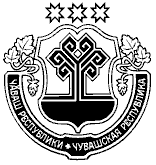 Ч+ВАШ РЕСПУБЛИКИН ВАРМАР  МУНИЦИПАЛЛĂ ОКРУГĔН  ПĔРРЕМĔШ СУЙЛАВРИ  ДЕПУТАЧ/СЕН  ПУХĂВĔЙЫШ+НУ28.12.2023   №  С-18/7Вармар поселок\